«Сумасшедшая лаборатория»В гостях у нашего профильного лагеря побывали профессора «Сумасшедшей лаборатории». Ребята были активными участниками экспериментов: принимали кислородный душ, перекрашивали жидкости в разные краски, создавали музыку из подручных материалов и даже испачкались исчезающими чернилами. В общем,химичили и веселились на 100%.Профильные отряды «Лингва», «Полиглот».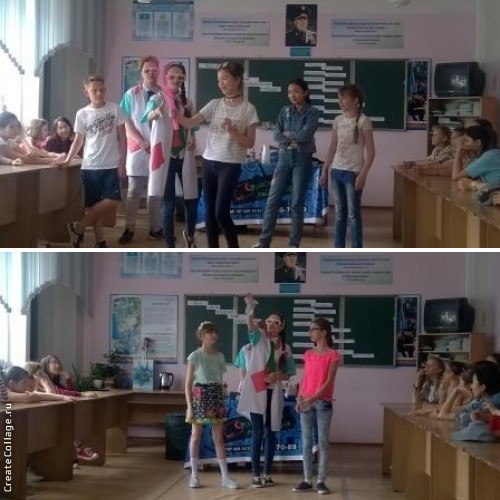 